Laurea magistrale in Comparative European and Non-European Languages and LiteraturesIl prof. Jorge García López della Universitat de Gironaterrà due lezioni Lunedì 6 novembre 2017 ore 14.00 Aula T. 10El contexto intelectual del QuijoteMercoledì 8 novembre 2017 ore10.10 Aula S. 10        El estilo lacónico (De Justo Lipsio a Baltasar Gracián)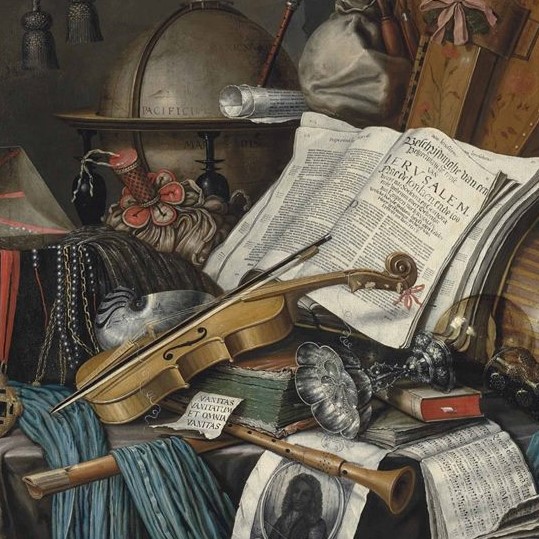 Gli studenti e i professori interessati sono invitatiI docenti Anna Bognolo e Felice Gambin